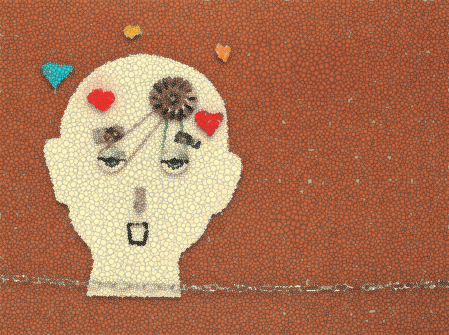 III SIMPOSIO NACIONAL DE PSIQUIATRÍA LEGAL Y CIENCIAS FORENSESPASIÓN, PSICOPATOLOGÍA Y DELITOHOJA DE RESUMEN DE PÓSTERAUTOR QUE PRESENTA EL PÓSTER:Apellidos: ________________________________________________________________________Nombre:_________________________________________________________________________Teléfono móvil:____________________________________________________________________ Email:___________________________________________________________________________Título:___________________________________________________________________________Autor/es:_________________________________________________________________________________________________________________________________________________________________________________________________________________________________________________________________________________________________________________________Centro/s de trabajo:________________________________________________________________Resumen (máximo: 250 palabras):